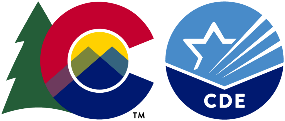 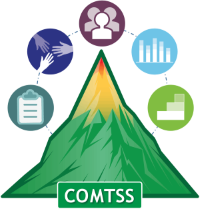 Notes/Comments: Features of the focus area that will be looked for in classrooms1: Not yet in place2: Partially in place3: Mostly/Fully in placeNo opportunity to observeWhat you expect to see teachers saying and doing #1What you expect to see teachers saying and doing #2What you expect to see teachers saying and doing #3What you expect to see teachers saying and doing #4Engages students in meaningful interactions with content Teacher uses a variety of materials and/or strategies to: Generate new knowledge – OR – Extend critical thinking – OR – Promote reflection by all students on their own learning, effort, or understanding